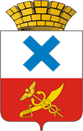 Администрация Городского округа «город Ирбит»Свердловской областиПОСТАНОВЛЕНИЕот  29  января 2024 года № 72-ПАг. ИрбитО подготовке и проведении комплексной проверки готовности муниципальной системы оповещения населения Городского округа «город Ирбит» Свердловской области В соответствии с федеральными законами от 21 декабря 1994 года №68-ФЗ «О защите населения и территорий от чрезвычайных ситуаций природного и техногенного характера» и от 12 февраля 1998 года № 28-ФЗ «О гражданской обороне», постановлением Правительства Российской Федерации от 17.05.2023 №769 «О порядке создания, реконструкции и поддержания в состоянии постоянной готовности к использованию систем оповещения населения», приказами Министерства Российской Федерации по делам гражданской обороны, чрезвычайным ситуациям и ликвидации последствий стихийных бедствий Российской Федерации, Министерства цифрового развития, связи и массовых коммуникаций Российской Федерации                                 от 31.07.2020 №578/365 «Об утверждении Положения о системах оповещения населения» и от 31.07.2020 №579/366 «Об утверждении положения по организации эксплуатационно-технического обслуживания систем оповещения населения», постановлением администрации Городского округа «город Ирбит» Свердловской области от 09.06.2022 №806-ПА «Об утверждении Положения о муниципальной автоматизированной системе централизованного оповещения Городского округа «город Ирбит» Свердловской области», с целью контроля за поддержанием в готовности муниципальной системы оповещения населения Городского округа «город Ирбит» Свердловской области, руководствуясь статьей 30 Устава Городского округа «город Ирбит» Свердловской области, администрация Городского округа «город Ирбит» Свердловской областиПОСТАНОВЛЯЕТ: 1. Комиссии по комплексной проверке готовности муниципальной системы оповещения населения Городского округа «город Ирбит» Свердловской области:1) в период с 14 февраля 2024 года по 06 марта 2024 года провести подготовку и комплексную проверку готовности муниципальной системы оповещения населения Городского округа «город Ирбит» Свердловской области;2) при подготовке и проведении комплексной проверки муниципальной системы оповещения населения Городского округа «город Ирбит» Свердловской области, руководствоваться Планом подготовки и проведения комплексной проверки готовности региональной системы оповещения населения Свердловской области, пунктов управления комплексной системы экстренного оповещения и местных систем оповещения муниципальных образований, расположенных на территории Свердловской области;3) по результатам проведения комплексной проверки готовности муниципальной системы оповещения населения Городского округа «город Ирбит» Свердловской области провести корректировку Паспорта муниципальной системы оповещения населения Городского округа «город Ирбит» Свердловской области, подготовить и направить в Министерство общественной безопасности Свердловской области отчётные документы.2. Контроль за исполнением настоящего постановления оставляю за собой.3. Настоящее постановление разместить на официальном сайте администрации Городского округа «город Ирбит» Свердловской области (www.moirbit.ru).Глава Городского округа «город Ирбит» Свердловской области                                                        	Н.В. Юдин